Урок русского языка.             /Рудик И. А. УМК «Школа 2100»/         МБОУ гимназия № 18Тема: «Развитие умения ставить вопросы кто? и что? к словам».Цель урока: развивать у детей умения ставить вопросы кто? и что? к словам.Задачи урока:  - формировать умения различать одушевлённые и неодушевлённые существительные, учить правильно, ставить вопросы кто? и что? к словам;- развивать у детей орфографическую зоркость, речь, внимание, интерес к родному языку; - воспитывать бережное отношение к родной природе.Оборудование: диск с мультимедийной  презентацией, словарные слова на карточках, карточки с индивидуальными заданиями.  Ход урока1. Организационный момент.Учитель: «Прозвенел звонок, начался урок русского языка».2. Чистописание.(Слайд 1)Учитель: «Написание, каких двух букв мы сегодня будем писать? ( Д, Т)(Слайд 2)Учитель: «Чем интересны звуки, которые обозначаем этими буквами?»(Парные согласные. Слайд 3) (Орфограмма в русском языке. Слайд 4)Учитель: «Напишем эти буквы. Будьте внимательны!»(д / т   д / /  т  д / / / т)3. Подготовка к знакомству с темой урока.   (Слайд 5)Учитель: «Посмотрите на предметы. Как спросить о них: - Кто это? или что это? Назовите предметы». (Дятел, дуб, Дима, тигр, тарелка, тракторист.)Учитель: «Запишите только одушевлённые существительные». (Записывают  на второй строке) Коллективная проверка.  (Слайд 6)  (Дятел, Дима, тигр, тракторист.)Учитель: «Назовите животных, которые проживают у нас на Кубани». (Дятел)Учитель: "А как назвать остальные существительные?»(Неодушевлённые)Учитель: - На какой вопрос они отвечают?- А теперь предположите, какая тема сегодняшнего урока.(Выслушиваются варианты ответов детей.)4. Сообщение темы урока.Учитель: - Да, мы будем учиться правильно задавать вопросы к именам существительным.5. Словарная работа.Учитель: - Кого и что мы встретим на пути, ты помоги им домик свой найти. Слова записываем в два столбика.На доске: р.бята   Р.ссия   гражд.не    д.рога   с.бака    ов.щи    т.традь      .ртист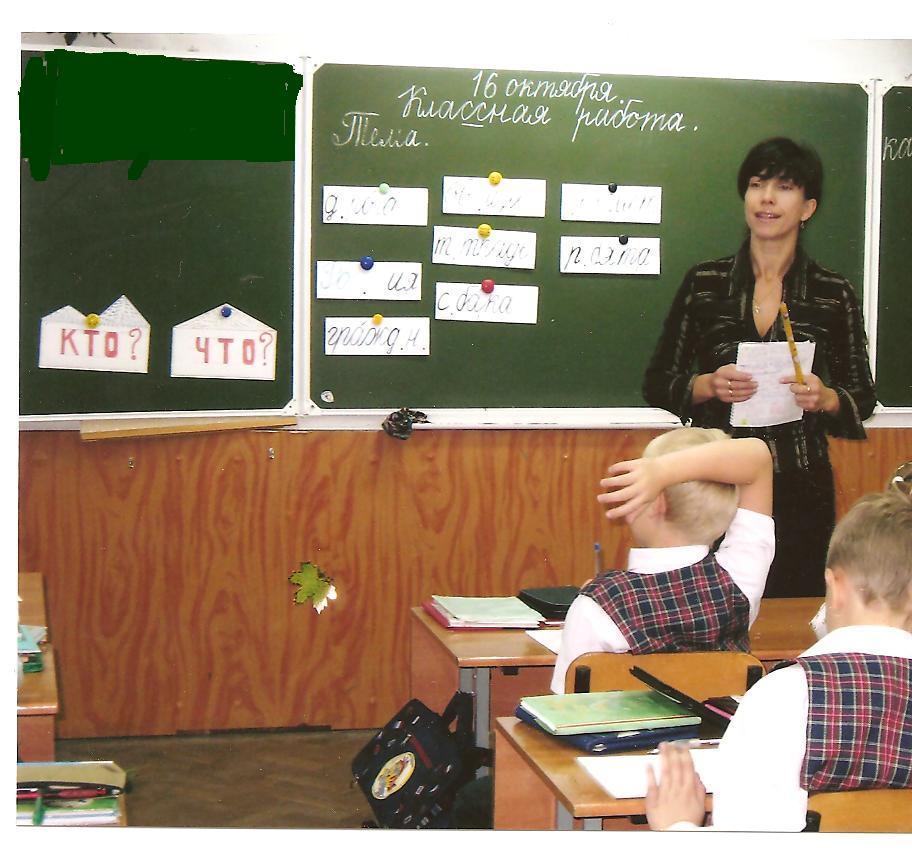      <Рисунок 1>Самопроверка.(Слайд 7)Учитель: - Придумайте и запишите по одному существительному в каждый столбик. (Дети читают свои слова, доказывая правильность выбора)6. Физ. минутка.(Ребята стоят около своих парт. Учитель называет существительные. Если существительное обозначает одушевлённый предмет, дети хлопают. Если неодушевлённый – топают один раз)(Веселье, слон, школа, труд, грусть, Люда, Краснодар, море, Сочи, астра, камень, ученик, Мурка, врач.)7. Работа по теме урока.(Слайд 8)     а) Учитель: - Прочитайте предложения. Рассмотрите таблицу. Сформулируйте задание к упражнению. (Надо расположить предложения, учитывая в каждом из них количество  слов, отвечающих на вопросы кто? и что?)         Чудесный холодильник        Долго лежит пища в таком чудесном холодильнике        Пища песцов – рыбы и птицы.       Они кладут добычу в нору.       Песцы хранят свои запасы в вечной мерзлоте.(Проверка проводится коллективно)(Слайд 9) (Правильный текст)Учитель: - Ребята, как вы понимаете словосочетание «вечная мерзлота»?- Почему текст имеет такой заголовок?- Спишите. Обозначьте ударение в словах, подчеркните все «опасные места» в словах. (Слайд 10) (Текст с изученными орфограммами)Учитель: - Назовите изученные орфограммы.    б) Игра «Волшебное превращение» (Слайд 11)Учитель: - Посмотрите на предметы, назовите их. (Мак, сок, капля, коса.)- Как называются эти части речи? (существительные)-Докажите! (Отвечают на вопрос что?; обозначают предмет)-Как называются такие существительные? (неодушевлённые)- Замените  в каждом слове одну букву так, чтобы оно отвечало на вопрос кто? (Рак, сом, цапля, коза.)- Запишите в тетрадь. Подчеркните изученные орфограммы.(Коллективная проверка)8. Итог урока.Учитель: - О чём надо знать, когда задаёшь вопросы кто? и что? к словам?- Посмотрите, верно ли заняли свои места на корабле одушевлённые и неодушевлённые имена существительные? (Нет, перепутали места.)- Исправьте ошибки!(Слайд 12) (Путаница)   (Слайд 13) (Без ошибок)Учитель:- Потрудились вы на славу,отправляемся на нашем кораблике к неизведанным знаниям по русскому языку!9. Дом. задание. 